Додаток 6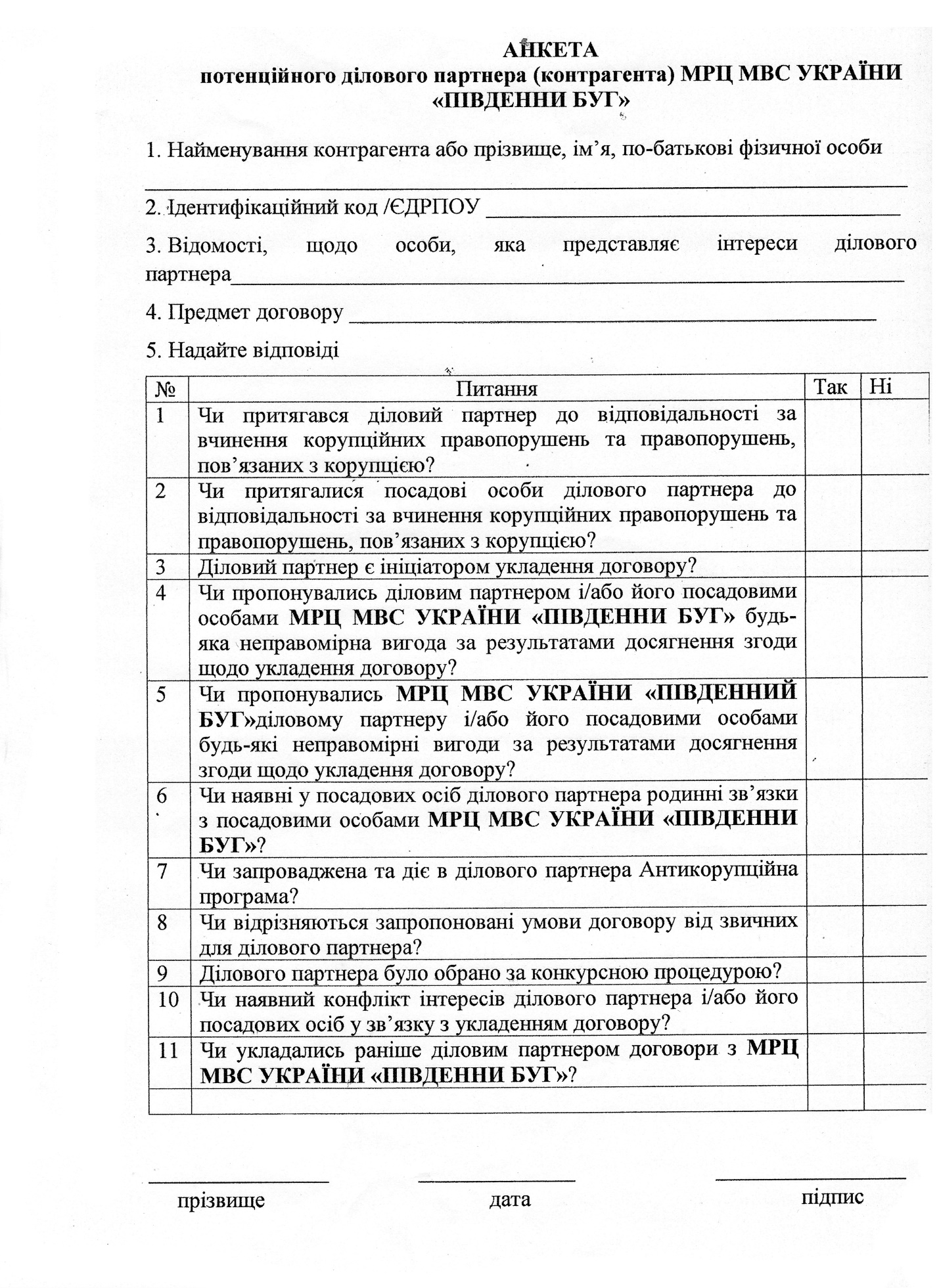 